Aanvraag bronophaling asbesthoudende golfplaten bij landbouwers, KMO’s en verenigingen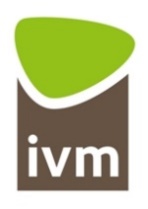 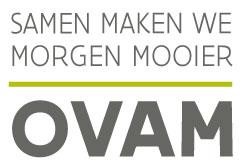 Waarvoor dient dit formulier?U kan zich via dit formulier aanmelden voor bronophaling van asbesthoudende golfplaten bij landbouwers, KMO’s en verenigingen, door middel van 2 containers (max. 400m² / 30m³), bij gebouwen van voor 1998 en gelegen in het werkingsgebied van IVM.
De verwijdering van de golfplaten gebeurt door of in opdracht van de aanmelders.
De gevraagde kosten dekken de ophaling en verwerking niet volledig.  De resterende kosten worden door IVM en de OVAM gedragen, ze voorzien voor dit project dan ook een aanzienlijke financiële tussenkomst. Dit formulier dient om na te gaan of de aanvrager daadwerkelijk in aanmerking komt voor deze tussenkomst.
 Gedeeltelijke subsidiëring door OVAMWie kan deze subsidiëring (financiële tussenkomst) aanvragen? U kan de financiële tussenkomst aanvragen als u de eigenaar bent van een gebouw (als landbouwer, KMO, vereniging) gelegen in het werkingsgebied van de afvalintercommunale IVM dat -  door de bouw in de periode voor 1998 - asbesthoudende golfplaten bevat. Er worden per locatie max. 2 containers geleverd (samen goed voor max. 400 m² of 30 m³)  .Wat gebeurt er met uw aanvraag?U dient de aanvraag in bij het gemeentebestuur, dat controleert of het gebouw waarvan de asbestplaten worden verwijderd, gevestigd is op het grondgebied van de gemeente.
Ook wordt nagegaan of u een landbouwer, KMO of gevestigde (erkende) vereniging op het grondgebied van de gemeente bent.
Wat kost het?U kan maximaal 2 containers (samen ca. 30m³) aanvragen.Het bedrag van € 170,00 per container kan u storten op het gemeentelijk rekeningnummer: BE11 0910 0026 3848.Hierin zitten transportkosten, verwerkingskosten en de kosten voor veiligheidskits (overall, handschoenen en mondmasker) vervat. De overige kosten (verwerkingskosten …) worden door IVM en de OVAM gefinancierd en automatisch verrekend met de ophaalfirma.Wat nadat u betaald heeft?Na overschrijving van het bedrag kan u om de veiligheidskits gaan bij het gemeentelijk recyclagepark.
Intussen geeft het gemeentebestuur uw naam en aanvraag door aan IVM.
IVM contacteert een ophaalfirma, die met u een afspraak zal maken over het leveren en ophalen van de container(s). U krijgt een 2-tal weken de tijd om de containers te vullen.Let op: de kosten voor het verwijderen van de platen van het dak betaalt u zelf indien u hiervoor een erkende firma inschakelt. U kunt ook zelf de platen verwijderen. Lees zeker de veiligheidsinstructies als u zelf de platen verwijdert!